Make: WilkhahnModel: Graph conference chair Design: jehs + laub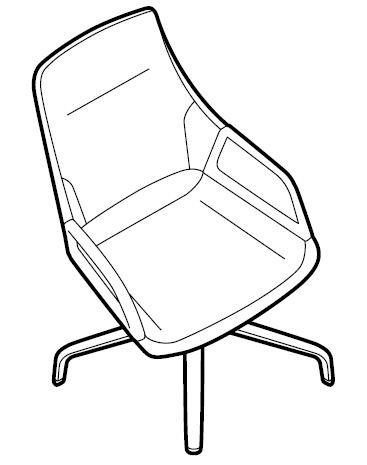 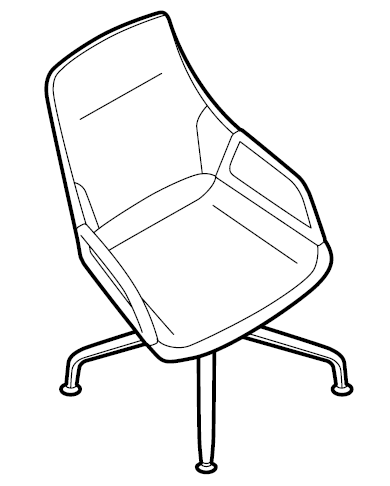 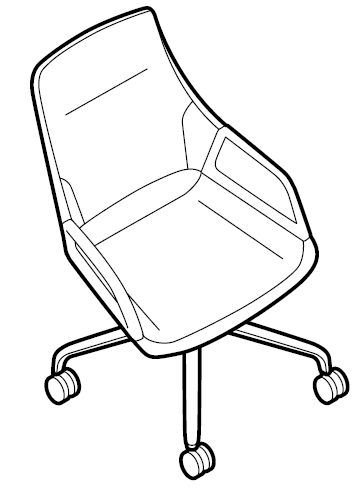 Models:301/5 medium-height backrest301/5 medium-height backrest with base glides301/5 medium-height backrest with castors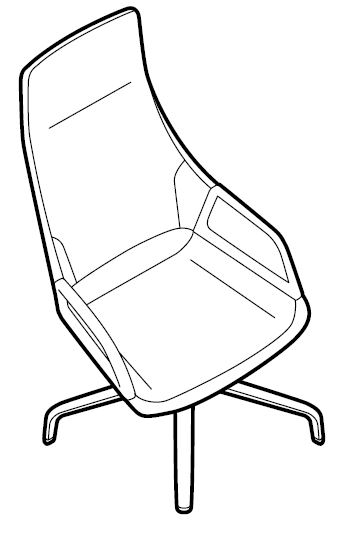 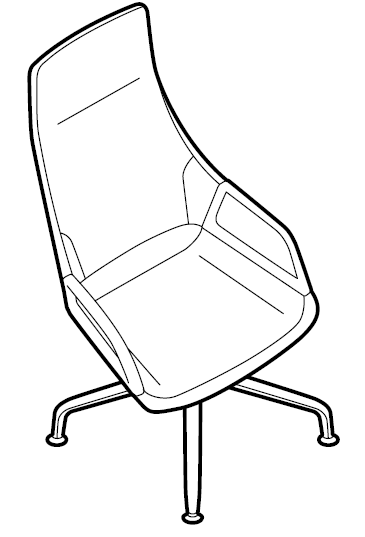 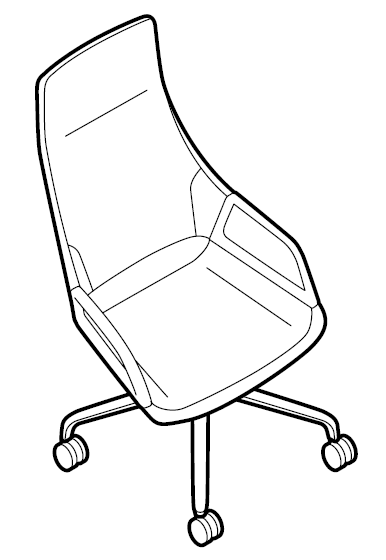 Models:302/5 high backrest302/5 medium-height backrest with base glides302/5 high backrest with castorsStandards / quality labels:DIN EN 13761DIN EN 1728GS standard (safety tested)ANSI/BIFMA X5.1Chair dimensions: Seating height: 43 cm (standard), 44 cm (with base glides), 45 cm (with castors)Total height (model 301/5): 102 cm (standard), 103 cm (with base glides), 104 cm (with castors)Total height (model 302/5): 125 cm (standard), 126 cm (with base glides), 127 cm (with castors)Width: 62 cmDepth: 64 cmThe seating height is measured under load with DIN testing equipment Total height, width and depth are the minimum dimensionsWeight: From 17.1 kg to 17.9 kg (depending on the model and design without packaging) Description: Formal, distinctive conference chair Swivel mountedThree-dimensional sprung design due to three-point support with a rear spring strutSuperb, sprung comfort which is elastic at the sides Sophisticated upholsteryArmrests stylishly link the seat and backrest Frame:Four-star base 755 mm in diameter made of die-cast aluminium with coating (signal white or black)Optional: polished star baseOptional: bright, chrome-plated star baseStandard type: black, multi-purpose glides made of plastic for all types of flooringOptional: matt chrome-plated base glides with a larger area for the chair to stand on for sensitive flooring when polished star bases are chosenOptional: bright chrome-plated base glides with a larger area for the chair to stand on for sensitive flooring when bright chrome-plated star bases are chosen Glides: black polyamide for carpetsGlides: soft TPU for hard flooring (e.g. stone) Glides: felt for wooden flooring (e.g. parquet)Optional: castors in line with DIN EN 1335 and ANSI BIFMA X 5.1 for conference chairs. Twin wheel swivel castors with load-dependent braking, made of black polyamide in line with DIN EN 12529, with black polyurethane coating for both hard and soft floorsCastors: black plastic shells and a chrome-plated ring when the star base is coated or bright chrome-plated Castors: black plastic shells with matt chrome-plated rings when the star base is polished Swivel-mounted column with Y-shaped seat bearer made of die-cast aluminium, surface is the same as the framePermanently elastic, rubber/metal connecting elementsSprung elastic strut made of top-quality spring steel in black Optional: swivel-return mechanism (only in the standard version – or with base glides)Seat and back:Seat and back are connected via the armrestsSeat and backrest frame made of metalLeaf-sprung frameAdditional cushioning Fully upholstered with polyurethaneSeat and back cushioning covered in the same material from the Wilkhahn fabric collectionOptional: leather cover from the Wilkhahn leather collectionOptional: fabric or leather cover to customer preferences Wilkhahn will check material’s suitabilityCushioning:All foam used is CFC-free Shipment method:Fully assembled in a boxPackaging sizes:301/5 medium-height backrest: 710 x 710 x 1070 mm302/5 high backrest: 710 x 710 x 1300 mmArmrests:Armrests connect the seat and the back, finish is the same as the frameDie-cast aluminium armrests coated (signal white or black) Optional: polished armrestsOptional: bright chrome-plated armrestsEnvironmental product information:Material used approx.: aluminium 35%, steel 40%, plastics 10%, other 15%Returns, disassembly and recycling: 
All Graph conference chair components are suitable for non-destructive disassembly. To guarantee materials are sorted according to type, all components over 150 g in weight are labelled. No agents to protect materials, or organic halogen compounds are used that prevent recycling at a later date. A total of 91 per cent of the chair can be recycled.For further information visit: http://www.wilkhahn.com/en/about/corporate-responsibility/LEED (Leadership in Energy & Environmental Design): Information available on requestCertification and awards:UN Global CompactISO 9001ISO 14001EMASGREENGUARDTM (certified version available on request)AFRDI Green Tick Product Certification Standard 150, Level A – PlatinumAFRDI Blue Tick Product Certification based on AS/NZS 4438 – Level 6International design awards:2012: Mixology Award 2012, Product of the Year2012: Red Dot design award, 2012 winner 2012: iF product design award 20122012: German Design Prize 2012, nomination2012: Architektur und Office innovation prize2013: German Design Award 20132013: Australian International Design Award + Korean Good DesignWilkhahn reserves the right to make technical changes to the information provided.September 2014 version